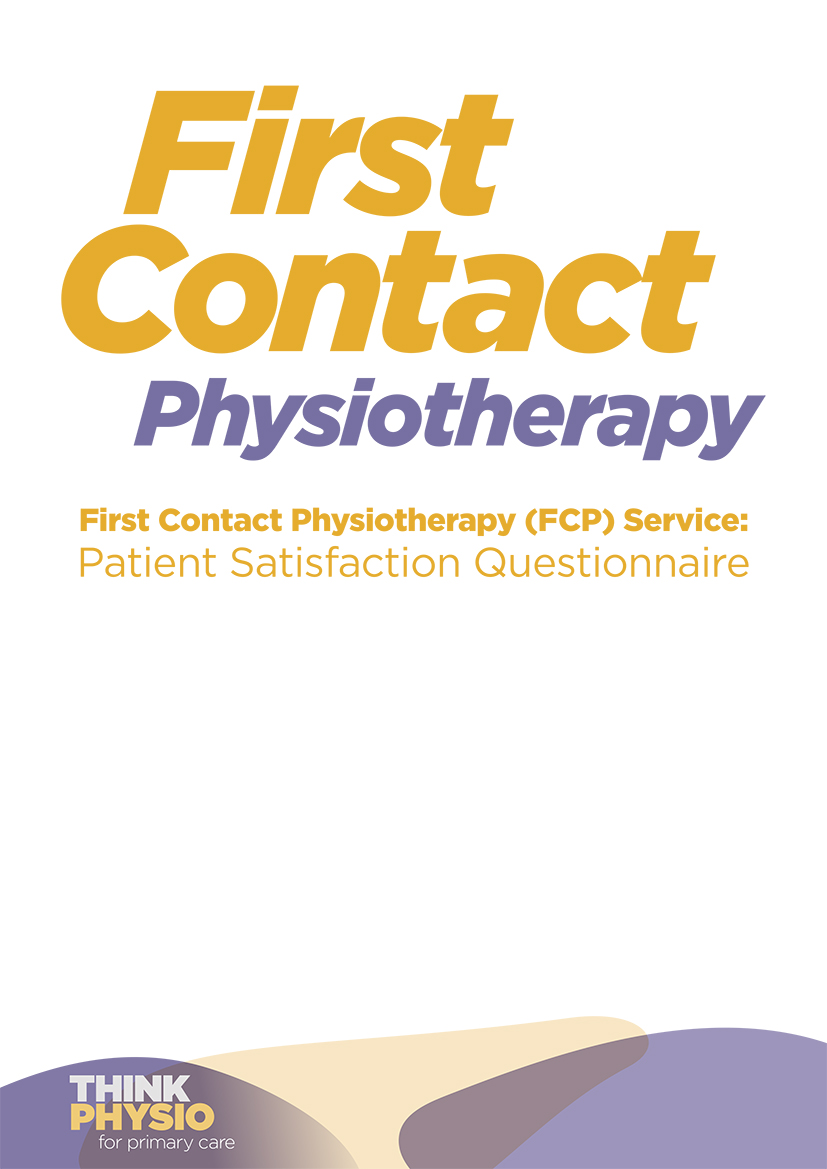 This is an example questionnaire. Please adapt as required.  	Booking an appointment Booking an appointment Booking an appointment Booking an appointment Was it easy to book an appointment with the FCP?Yes No No                                   Please share any comments: ____________________________________________________________________________________Were the appointment times offered convenient?Yes No No Were you offered an appointment without waiting too long?Yes No No                                   How long did you wait? ___________________Were you aware that you were not seeing a GP for this appointment?  Were you aware that you were not seeing a GP for this appointment?  Were you aware that you were not seeing a GP for this appointment?  Were you aware that you were not seeing a GP for this appointment?  Were you aware that you were not seeing a GP for this appointment?  Were you aware that you were not seeing a GP for this appointment?  Were you aware that you were not seeing a GP for this appointment?  Were you aware that you were not seeing a GP for this appointment?  Were you aware that you were not seeing a GP for this appointment?  Were you aware that you were not seeing a GP for this appointment?  Yes Yes Yes Yes Yes No No No No No No No What would you have done if you were unable to see the FCP this time?What would you have done if you were unable to see the FCP this time?What would you have done if you were unable to see the FCP this time?What would you have done if you were unable to see the FCP this time?Seen a GP       Attended a Walk-in Centre  Seen a private physiotherapist Attended A&E     Don’t know                Other (please describe)    ____________Seen a GP       Attended a Walk-in Centre  Seen a private physiotherapist Attended A&E     Don’t know                Other (please describe)    ____________Seen a GP       Attended a Walk-in Centre  Seen a private physiotherapist Attended A&E     Don’t know                Other (please describe)    ____________Seen a GP       Attended a Walk-in Centre  Seen a private physiotherapist Attended A&E     Don’t know                Other (please describe)    ____________Seen a GP       Attended a Walk-in Centre  Seen a private physiotherapist Attended A&E     Don’t know                Other (please describe)    ____________Seen a GP       Attended a Walk-in Centre  Seen a private physiotherapist Attended A&E     Don’t know                Other (please describe)    ____________Seen a GP       Attended a Walk-in Centre  Seen a private physiotherapist Attended A&E     Don’t know                Other (please describe)    ____________Seen a GP       Attended a Walk-in Centre  Seen a private physiotherapist Attended A&E     Don’t know                Other (please describe)    ____________Seen a GP       Attended a Walk-in Centre  Seen a private physiotherapist Attended A&E     Don’t know                Other (please describe)    ____________Seen a GP       Attended a Walk-in Centre  Seen a private physiotherapist Attended A&E     Don’t know                Other (please describe)    ____________Seen a GP       Attended a Walk-in Centre  Seen a private physiotherapist Attended A&E     Don’t know                Other (please describe)    ____________Seen a GP       Attended a Walk-in Centre  Seen a private physiotherapist Attended A&E     Don’t know                Other (please describe)    ____________Seen a GP       Attended a Walk-in Centre  Seen a private physiotherapist Attended A&E     Don’t know                Other (please describe)    ____________Seen a GP       Attended a Walk-in Centre  Seen a private physiotherapist Attended A&E     Don’t know                Other (please describe)    ____________Seen a GP       Attended a Walk-in Centre  Seen a private physiotherapist Attended A&E     Don’t know                Other (please describe)    ____________Seen a GP       Attended a Walk-in Centre  Seen a private physiotherapist Attended A&E     Don’t know                Other (please describe)    ____________Seen a GP       Attended a Walk-in Centre  Seen a private physiotherapist Attended A&E     Don’t know                Other (please describe)    ____________Seen a GP       Attended a Walk-in Centre  Seen a private physiotherapist Attended A&E     Don’t know                Other (please describe)    ____________Seen a GP       Attended a Walk-in Centre  Seen a private physiotherapist Attended A&E     Don’t know                Other (please describe)    ____________Seen a GP       Attended a Walk-in Centre  Seen a private physiotherapist Attended A&E     Don’t know                Other (please describe)    ____________Seen a GP       Attended a Walk-in Centre  Seen a private physiotherapist Attended A&E     Don’t know                Other (please describe)    ____________Seen a GP       Attended a Walk-in Centre  Seen a private physiotherapist Attended A&E     Don’t know                Other (please describe)    ____________ConsultationConsultationConsultationConsultationConsultationConsultationConsultationConsultationConsultationConsultationConsultationConsultationConsultationConsultationConsultationConsultationConsultationConsultationWere you confident in the knowledge and skills of your FCP? Were you confident in the knowledge and skills of your FCP? Were you confident in the knowledge and skills of your FCP? Were you confident in the knowledge and skills of your FCP? Were you confident in the knowledge and skills of your FCP? Were you confident in the knowledge and skills of your FCP? Were you confident in the knowledge and skills of your FCP? Were you confident in the knowledge and skills of your FCP? Were you confident in the knowledge and skills of your FCP? Were you confident in the knowledge and skills of your FCP? Were you confident in the knowledge and skills of your FCP? Were you confident in the knowledge and skills of your FCP? Were you confident in the knowledge and skills of your FCP? Yes Yes Yes No No No No No No Did they listen and explain? Did they listen and explain? Did they listen and explain? Did they listen and explain? Did they listen and explain? Did they listen and explain? Did they listen and explain? Did they listen and explain? Did they listen and explain? Did they listen and explain? Did they listen and explain? Did they listen and explain? Did they listen and explain? Yes Yes Yes No No No No No No Did the information you received answer your questions?Did the information you received answer your questions?Did the information you received answer your questions?Did the information you received answer your questions?Did the information you received answer your questions?Did the information you received answer your questions?Did the information you received answer your questions?Did the information you received answer your questions?Did the information you received answer your questions?Did the information you received answer your questions?Did the information you received answer your questions?Did the information you received answer your questions?Did the information you received answer your questions?Yes Yes Yes No No No No No No Did they meet your expectations? Did they meet your expectations? Did they meet your expectations? Did they meet your expectations? Did they meet your expectations? Did they meet your expectations? Did they meet your expectations? Yes Yes Yes No No No No No No Were you involved and informed in decisions about your care? Were you involved and informed in decisions about your care? Were you involved and informed in decisions about your care? Were you involved and informed in decisions about your care? Were you involved and informed in decisions about your care? Were you involved and informed in decisions about your care? Were you involved and informed in decisions about your care? Were you involved and informed in decisions about your care? Were you involved and informed in decisions about your care? Were you involved and informed in decisions about your care? Were you involved and informed in decisions about your care? Were you involved and informed in decisions about your care? Were you involved and informed in decisions about your care? Yes Yes Yes No No No No No No Do you understand about your conditions and what happens now? Do you understand about your conditions and what happens now? Do you understand about your conditions and what happens now? Do you understand about your conditions and what happens now? Do you understand about your conditions and what happens now? Do you understand about your conditions and what happens now? Do you understand about your conditions and what happens now? Do you understand about your conditions and what happens now? Do you understand about your conditions and what happens now? Do you understand about your conditions and what happens now? Do you understand about your conditions and what happens now? Do you understand about your conditions and what happens now? Do you understand about your conditions and what happens now? Yes Yes Yes No No No No No No Were you treated with dignity at all times? Were you treated with dignity at all times? Were you treated with dignity at all times? Were you treated with dignity at all times? Were you treated with dignity at all times? Were you treated with dignity at all times? Were you treated with dignity at all times? Were you treated with dignity at all times? Were you treated with dignity at all times? Were you treated with dignity at all times? Were you treated with dignity at all times? Were you treated with dignity at all times? Were you treated with dignity at all times? Yes Yes Yes No No No No No No Did you have enough time in the appointment? Did you have enough time in the appointment? Did you have enough time in the appointment? Did you have enough time in the appointment? Did you have enough time in the appointment? Did you have enough time in the appointment? Did you have enough time in the appointment? Did you have enough time in the appointment? Did you have enough time in the appointment? Did you have enough time in the appointment? Did you have enough time in the appointment? Did you have enough time in the appointment? Did you have enough time in the appointment? Yes Yes Yes No No No No No No Do you feel you need to have an appointment with the GP 
for the same problem? Do you feel you need to have an appointment with the GP 
for the same problem? Do you feel you need to have an appointment with the GP 
for the same problem? Do you feel you need to have an appointment with the GP 
for the same problem? Do you feel you need to have an appointment with the GP 
for the same problem? Do you feel you need to have an appointment with the GP 
for the same problem? Do you feel you need to have an appointment with the GP 
for the same problem? Do you feel you need to have an appointment with the GP 
for the same problem? Do you feel you need to have an appointment with the GP 
for the same problem? Do you feel you need to have an appointment with the GP 
for the same problem? Do you feel you need to have an appointment with the GP 
for the same problem? Do you feel you need to have an appointment with the GP 
for the same problem? Do you feel you need to have an appointment with the GP 
for the same problem? Yes Yes Yes No No No No No No Overall SatisfactionOverall SatisfactionOverall SatisfactionOverall SatisfactionOverall SatisfactionOverall SatisfactionOverall SatisfactionOverall SatisfactionOverall SatisfactionOverall SatisfactionOverall SatisfactionOverall SatisfactionOverall SatisfactionOverall SatisfactionOverall SatisfactionOverall SatisfactionOverall SatisfactionOverall SatisfactionWould you recommend this service to family or friends? Would you recommend this service to family or friends? Would you recommend this service to family or friends? Would you recommend this service to family or friends? Would you recommend this service to family or friends? Would you recommend this service to family or friends? Would you recommend this service to family or friends? Would you recommend this service to family or friends? Would you recommend this service to family or friends? Would you recommend this service to family or friends? Would you recommend this service to family or friends? Would you recommend this service to family or friends? Would you recommend this service to family or friends? Yes Yes Yes No No How satisfied are you with the service you received from the FCP:Very 
satisfied Very 
satisfied Satisfied Satisfied Satisfied Satisfied Neither 
satisfied nor unsatisfied Neither 
satisfied nor unsatisfied Neither 
satisfied nor unsatisfied Neither 
satisfied nor unsatisfied Neither 
satisfied nor unsatisfied Unsatisfied Unsatisfied Unsatisfied Unsatisfied Unsatisfied Very 
unsatisfied
 Very 
unsatisfied
 If you had another muscle or joint problem, who would you prefer to see? If you had another muscle or joint problem, who would you prefer to see? If you had another muscle or joint problem, who would you prefer to see? If you had another muscle or joint problem, who would you prefer to see? If you had another muscle or joint problem, who would you prefer to see? If you had another muscle or joint problem, who would you prefer to see? GP GP GP FCP FCP FCP FCP FCP Don't mind Don't mind Don't mind Don't mind Don't mind Don't mind Don't mind Don't mind Don't mind Don't mind After today’s appointment do you feel you still need to book an appointment with the GP for the same problem? After today’s appointment do you feel you still need to book an appointment with the GP for the same problem? After today’s appointment do you feel you still need to book an appointment with the GP for the same problem? After today’s appointment do you feel you still need to book an appointment with the GP for the same problem? After today’s appointment do you feel you still need to book an appointment with the GP for the same problem? After today’s appointment do you feel you still need to book an appointment with the GP for the same problem? Yes Yes Yes Yes Yes No No No No No No No No No Is there anything you felt we could improve? Is there anything you felt we could improve? Is there anything you felt we could improve? Is there anything you felt we could improve? Is there anything you felt we could improve? Is there anything you felt we could improve? 